Name: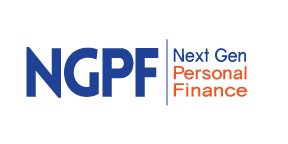 Semester Course2.2 Beware of Banking FeesStudent Activity PacketIn this lesson, you will learn to: Identify common checking account fees and how to avoid themExplain how overdraft protection works and the impact of overdraft feesRead a Checking Account SummaryCompare overdraft policies at major US banksResourcesQuestionsEstimated time: 5 minsImagine that you are at an event that you bought tickets for. You want to buy a souvenir from one of the vendors but realize that you don’t have any cash, which is all they accept. You go to the ATM and find that it is going to charge you $3 to withdraw money from your account. Do you accept it? Why or why not?  Estimated time: 5 minsWhat is misleading about the term “overdraft protection”? True or False: Once you are signed up for overdraft protection, you cannot opt out. What else did Sharon do to avoid future overdraft fees? Estimated time: 5 minsIn your own words, briefly describe the benefit of each type of alert below: Low BalanceMobile Deposit Unusual ActivityWhile all three of the alerts are highly recommended, which one do you think is most important? Why? Estimated time: 10 minsUSE GOOGLE FORM LINK ON OUR WEBSITE TO COMPLETE THIS!!!!Estimated time: 5 minsWhat is an overdraft fee? Fee for withdrawing more money than you have in the accountFee for writing a checkFee for going below your minimum balance requirementIf you have $35 in your checking account and swipe your debit card for a $50 purchase WITH overdraft protection, what most likely happens? Why is it a good idea to set up mobile alerts for your checking account? 